Základní škola a Mateřská škola Brumovice, okres Břeclav, příspěvková organizaceJídelní lístek			Týden od:  3. 10. 2022	do:  7. 10. 20223. 10. 2022     4. 10. 20225. 10. 20226. 10. 20227. 10. 2021Jídlo je určené k okamžité spotřebě.Pitný režim je zajištěný celý den! Denně je k obědu možnost výběru šťávy, vody nebo mléka.Změna jídelníčku vyhrazena.Zodpovídá: vedoucí ŠJ Veronika VeseláVaří: Eva Hájková, Martina StejskalováZákladní škola a Mateřská škola Brumovice, okres Břeclav, příspěvková organizaceJídelní lístek		Týden	 od:  10. 10. 2022	do: 14. 10. 202210. 10. 2022	11. 10. 202212. 10. 2022 13. 10. 2022 14. 10. 2022 Jídlo je určené k okamžité spotřebě.Pitný režim je zajištěný celý den! Denně je k obědu možnost výběru šťávy, vody nebo mléka.Změna jídelníčku vyhrazena.Zodpovídá: vedoucí ŠJ Veronika VeseláVaří: Eva Hájková, Martina StejskalováZákladní škola a Mateřská škola Brumovice, okres Břeclav, příspěvková organizaceJídelní lístek			Týden	 od:  17. 10. 2022	do:  21 . 10. 202217. 10. 2022     18. 10. 202219. 10. 2022     20. 10. 202221. 10. 2022Jídlo je určené k okamžité spotřebě.Pitný režim je zajištěný celý den! Denně je k obědu možnost výběru šťávy, vody nebo mléka.Změna jídelníčku vyhrazena.Zodpovídá: vedoucí ŠJ Veronika VeseláVaří: Eva Hájková, Martina StejskalováZákladní škola a Mateřská škola Brumovice, okres Břeclav, příspěvková organizaceJídelní lístek		Týden	 od:  24. 10. 2022	 do: 28.10.202224. 10. 2022	25. 10. 2022	26. 10. 2022
28. 10. 2022Jídlo je určené k okamžité spotřebě.Pitný režim je zajištěný celý den! Denně je k obědu možnost výběru šťávy, vody nebo mléka.Změna jídelníčku vyhrazena.Zodpovídá: vedoucí ŠJ Veronika VeseláVaří: Eva Hájková, Martina Stejskalová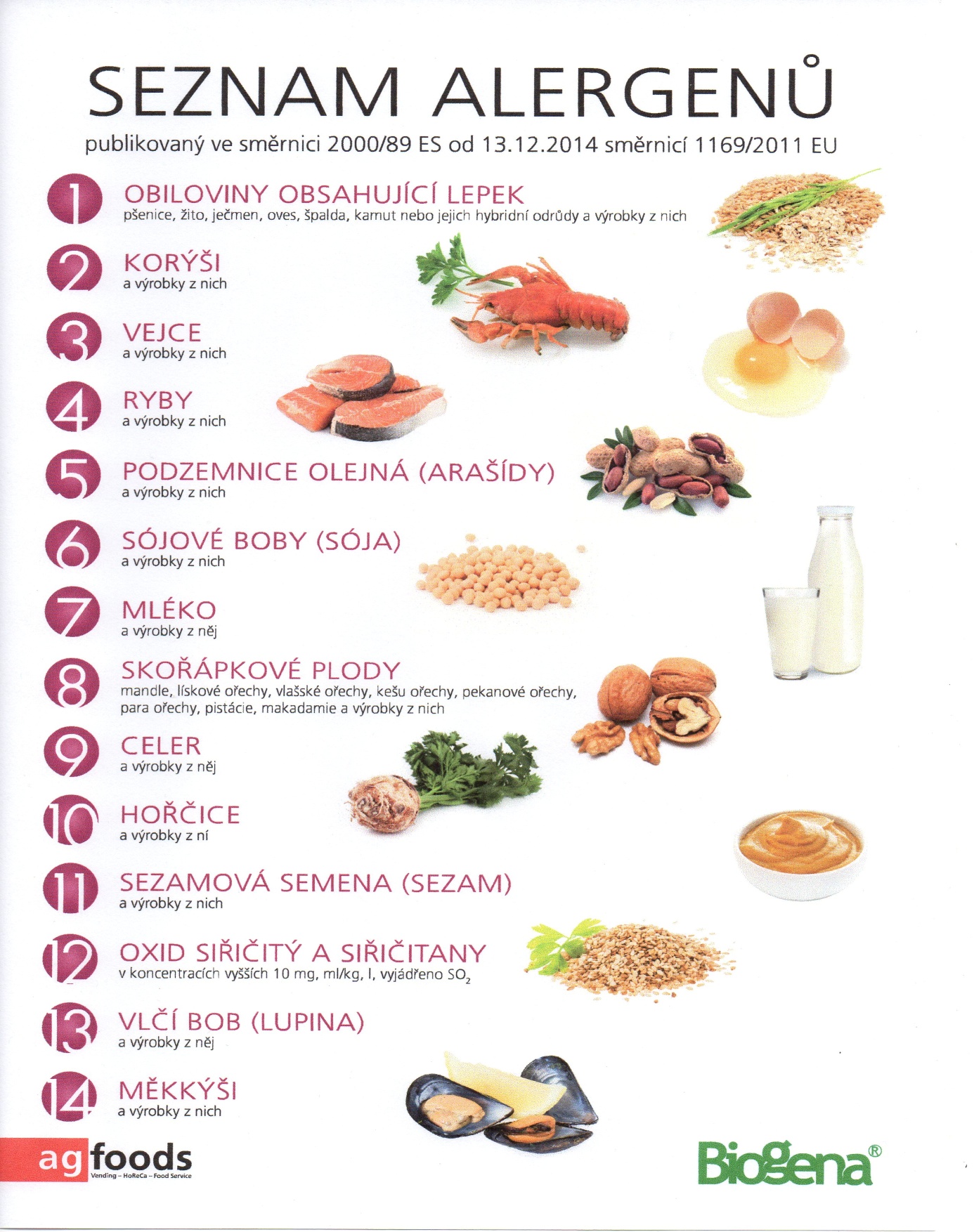 OBILOVINY  OBSAHUJÍCÍ  LEPEK:          1	a)     pšenice					b)     žito					c)     oves					d)     špalda  					e)     kamut Pondělí1c,6,7,8Přesnídávkakukuřičné lupínky v mléku, ovoce, šťáva1a,9Polévkašpenátová s bulgurem1a,3,7Obědkvěták v těstíčku, šťouchané brambory, šťáva1ab,3,7Svačinažitnopšen.chléb s drožďovou pomazánkou, zelenina, šťávaÚterý1b,2,6,7,10,1113Přesnídávkacelozrnný chléb s krabí pomazánkou, zelenina, šťáva1a,3,9Polévkavývar s nudlemi 1a,3,7Obědsvíčková na smetaně, knedlík, šťáva1ac,7Svačinarohlík s Lučinou, ovoce, mlékoStředa1ab,3,7Přesnídávkažitnopšen.chléb ve vajíčku, zelenina, šťáva1e,9Polévkakapustová s bramborem7Obědrizoto, červená řepa, šťáva1ac,7Svačinaveka se sýrem Cottage, ovoce, ochucené mlékoČtvrtek1b,6,7,10,11,13Přesnídávkacelozrnný chléb s masovou pomazánkou, ovoce, mléko1a,3,9Polévkakrupicová s vejcem4,7Obědrybí filé na zelenině, bramborová kaše, kompot, šťáva1ab,7,9Svačinažitnopšen.chléb se špenátovou pomazánkou, zelenina, šťávaPátek1ac,7Přesnídávkarohlík s máslem a medem, ovoce, bílá káva1e,9Polévkabramboračka1a,3,7Obědtěstoviny se sýrovou omáčkou a kuřecími kousky, voda1ab,7Svačinažitnopšen.chléb s bazalkovou pomazánkou, zelenina, šťávaPondělí1ad,5,6,7,8Přesnídávkamüssli v mléku, ovoce, šťáva1e,9Polévkahoubová s bramborem1ab,3,7Obědfazole na kyselo, vejce, žitnopšen.chléb, okurky, ZŠ jogurt, šťáva1ab,3,7,10Svačinažitnopšen.chléb se škvarkovou pomazánkou, zelenina, šťávaÚterý1b,4,6,7,10,11,131b,4,6,7,10,11,13PřesnídávkaPřesnídávkacelozrnný chléb s tuňákovou pomazánkou, zelenina, šťávacelozrnný chléb s tuňákovou pomazánkou, zelenina, šťáva99PolévkaPolévkacibulačka s cizrnovými nudličkamicibulačka s cizrnovými nudličkami77ObědObědkuřecí maso na čínu, jasmínová rýže, obloha, šťávakuřecí maso na čínu, jasmínová rýže, obloha, šťáva1ac,71ac,7SvačinaSvačinarohlík s taveným sýrem, ovoce, mlékorohlík s taveným sýrem, ovoce, mlékoStředa1ab,7Přesnídávkažitnopšen.chléb s květákovou pomazánkou, zelenina, šťáva1a,3,7,9Polévkaluštěninová1a,3,7Obědkynuté knedlíky se švestkami sypané mákem, kakao1ac,7,11Svačinasezamová bulka s máslem, ovoce, šťávaČtvrtek1b,6,7,10,11,12131b,6,7,10,11,1213PřesnídávkaPřesnídávkacelozrnný rohlík se šunkovou pěnou, ovoce, mlékocelozrnný rohlík se šunkovou pěnou, ovoce, mléko1a,91a,9PolévkaPolévkamrkvová s kuskusemmrkvová s kuskusem1a,71a,7ObědObědkráličí stehno na divoko, bramborová kaše, ZŠ ovoce, vodakráličí stehno na divoko, bramborová kaše, ZŠ ovoce, voda1a,3,71a,3,7PřesnídávkaPřesnídávkajogurt, piškoty, šťávajogurt, piškoty, šťávaPátek1ac,3,71ac,3,7PřesnídávkaPřesnídávkavánočka, ovoce, ochucené mlékovánočka, ovoce, ochucené mléko1ac,7,91ac,7,9PolévkaPolévkadýňová s krutonkydýňová s krutonky1a,3,71a,3,7ObědObědsekaná, rajská omáčka, těstoviny, vodasekaná, rajská omáčka, těstoviny, voda1ab,71ab,7SvačinaSvačinažitnopšen.chléb s ajvarovou pomazánkou, zelenina, šťávažitnopšen.chléb s ajvarovou pomazánkou, zelenina, šťávaPondělí1a,3,7Přesnídávkapuding, piškoty, šťáva1a,4,9Polévkarybí s krutonky1a,3,7Obědpalačinky plněné zeleninou, ZŠ jogurt, šťáva1ab,7,9Svačinažitnopšen.chléb s celerovou pomazánkou, zelenina, šťávaÚterý1b,6,7,10,11,13Přesnídávkacelozrnný rohlík s máslem a tvrdým sýrem, ovoce, ochucené mléko3,7,9Polévkakulajda1a,3,7Obědkuřecí paprikáš, těstoviny, šťáva1ab,7Svačinažitnopšen.chléb s pažitkovým pomazánkovým máslem, zelenina, šťávaStředa1a,7,8Přesnídávkarohlík s nutellou, ovoce, mléko1e,9Polévkarajská s rýží1a,3,7Obědčevabčiči, šťouchané brambory s cibulkou, ZŠ ovocný salát, šťáva1ab,7Svačinažitnopšen.chléb s brokolicovou pomazánkou, zelenina, šťávaČtvrtek1a,3,7,12Přesnídávkazapečené tousty se šunkou a tvrdým sýrem, ovoce, mléko1e,7,9Polévkasýrová s bramborem1ab,7Obědmexický guláš, rýže, šťáva1ab,7Svačinažitnopšen.chléb s mrkvovou pomazánkou, šťávaPátek1ac,7Přesnídávkabulka s máslem a marmeládou, ovoce, bílá káva1a,9Polévkabrokolicová s tarhoňou1a,3,4,7Obědfilé v těstíčku, bramborová kaše, ZŠ ovoce, voda1ab,7Svačinažitnopšen.chléb s budapešťskou pomazánkou, zelenina, šťávaPondělí1e,71e,7PřesnídávkaPřesnídávkašpaldová krupice, šťávašpaldová krupice, šťáva1e,91e,9PolévkaPolévkazelňačkazelňačka1ab,3,71ab,3,7ObědObědhrachová kaše, žitnopšen.chléb, vejce, okurek, ZŠ ovoce, šťávahrachová kaše, žitnopšen.chléb, vejce, okurek, ZŠ ovoce, šťáva1ab,71ab,7SvačinaSvačinažitnopšen.chléb s česnekovo-sýrovou pomazánkou, zelenina, šťávažitnopšen.chléb s česnekovo-sýrovou pomazánkou, zelenina, šťávaÚterý1b,4,6,7,10,11131b,4,6,7,10,1113PřesnídávkaPřesnídávkacelozrnný chléb s rybí pomazánkou, zelenina, šťávacelozrnný chléb s rybí pomazánkou, zelenina, šťáva1d,91d,9PolévkaPolévkazeleninová s ovesnými vločkamizeleninová s ovesnými vločkami1a,3,71a,3,7ObědObědvařené hovězí maso, křenová omáčka, knedlík, šťávavařené hovězí maso, křenová omáčka, knedlík, šťáva1ac,71ac,7SvačinaSvačinarohlík s ovocnou pomazánkou, mlékorohlík s ovocnou pomazánkou, mlékoStředa1ac,7,111ac,7,111ac,7,111ac,7,11PřesnídávkaPřesnídávkaPřesnídávkasezamová bulka s paštikovou pomazánkou, ovoce, mlékosezamová bulka s paštikovou pomazánkou, ovoce, mléko1a,3,91a,3,91a,3,91a,3,9PolévkaPolévkaPolévkakmínová s kapánímkmínová s kapáním1a,3,71a,3,71a,3,71a,3,7ObědObědObědvepřové výpečky, dušené zelí, vařené brambory, šťávavepřové výpečky, dušené zelí, vařené brambory, šťáva1ab,71ab,71ab,71ab,7SvačinaSvačinaSvačinažitnopšen.chléb s luštěninovou pomazánkou, zelenina, šťávažitnopšen.chléb s luštěninovou pomazánkou, zelenina, šťáva27.10.202227.10.202227.10.2022ČtvrtekČtvrtek1ac,3,71ac,3,71ac,3,7PřesnídávkaPřesnídávkaPřesnídávkapletýnka s vaječnou pomazánkou, ovoce, ochucené mlékopletýnka s vaječnou pomazánkou, ovoce, ochucené mléko1a,91a,91a,9PolévkaPolévkaPolévkafrankfurtskáfrankfurtská1a,3,71a,3,71a,3,7ObědObědObědperník, šťávaperník, šťáva1ab,71ab,71ab,7SvačinaSvačinaSvačinažitnopšen.chléb s pomazánkovým máslem, zelenina, šťávažitnopšen.chléb s pomazánkovým máslem, zelenina, šťávaPátekPřesnídávkaSTÁTNÍ  SVÁTEKPolévkaObědSvačina